Week beginning June 22ndthMaths Challenge 2Can you name and describe the 3d shape?We describe 3d shapes by using their features; How many and what sort of surfaces (flat or curved faces) they have,How many and what sort of corners (vertices) they have,How many and what sort of edges (lines where faces join) they have.Can you count & describe the surfaces, edges & vertices of these shapes?3d shapefacesedgesVertices(Corners)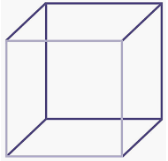 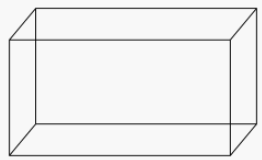 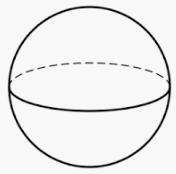 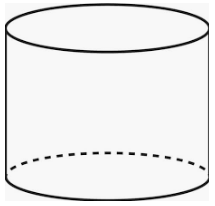 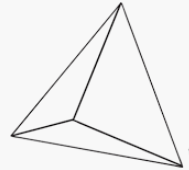 